Finding thirds Reminder: The numerator (1) shows we need to count 1 group, the denominator (3) shows there are 3 groups or parts altogether.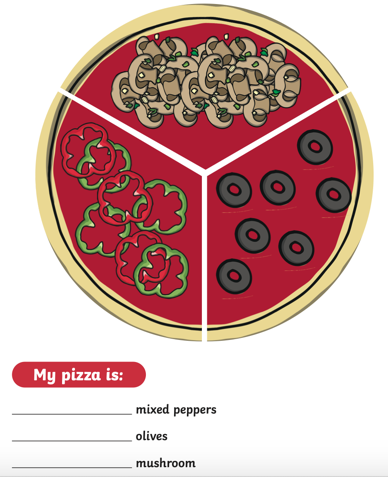 Can you write the fraction in the box?My pizza is               mushroom               My pizza is               oliveMy pizza is               peppers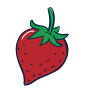 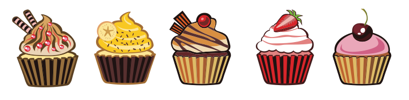 Circle a third	Circle a third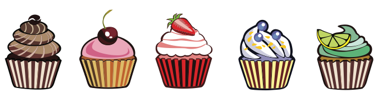 Find: of 15 of 21 of 30Can you find a quicker way to find of 30 rather than 30 dots? Explain your thinking.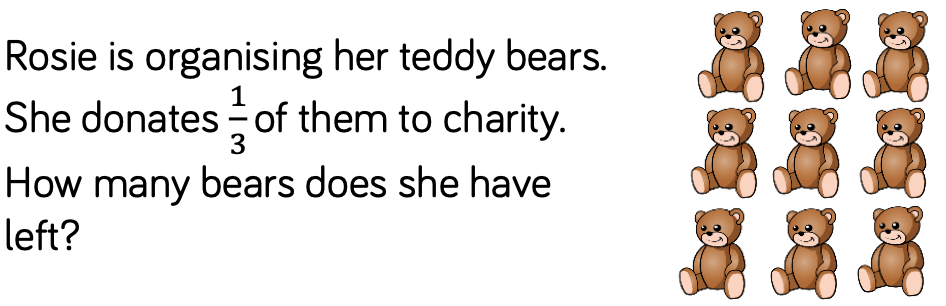 Extra challengesRosie is organising her teddy bears. She donates one third to charity. How many bears will she have left?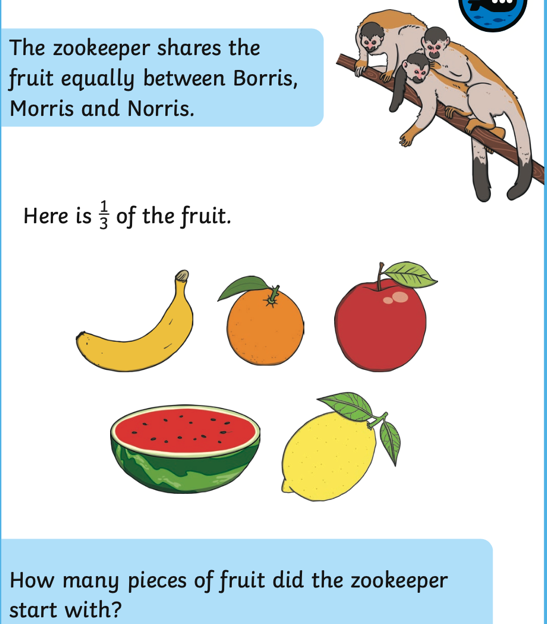 The zookeeper shares the fruit equally between three monkeys. This is one third of the fruit. How many pieces of fruit did the zookeeper start with?